SIMCOE  CHAPTER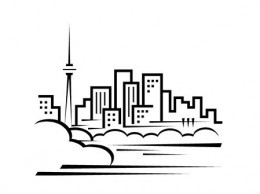 CPC Heritage Club                          Spring Newsletter – April  2018Well the calendar is showing it is now Spring, but someone forgot to let Mother Nature know that we are expecting warmer weather, some rain, not snow, and flowers.It has certainly been a cold long winter.  Coming out to join in on activities with working and retired posties, as well as friends and making new friends is always a way to warm your heart.  We encourage all of you to review the events that we have listed in this newsletter and come out and enjoy yourselves.Several of you have already sent in your 2018 dues and we want to sincerely thank you for joining again this year as paid members.  It is rewarding to both Ann and I, as your executive, that so many of you are continuing to enjoy the activities that we have planned in the past and we both look forward to seeing you all this year at our upcoming events.By becoming a paid member of the Simcoe Chapter  for the low cost of $10 for the year 2018, you will continue to receive the Quarterly newsletters and information about the dates and times of activities that will be offered to our Membership. You will also be eligible to join Goodlife Fitness and qualify for Johnson Insurance.President						Secretary/TreasurerUpcoming  Events for 2018Monday April 16 at 12 Noon: The Mandarin RestaurantWe will meet at The Mandarin Restaurant, 2206 Eglinton Ave East at Birchmount, in Scarborough for our buffet luncheon  We are asking that you all bring a cash donation that will be given to The Daily Food Bank in Toronto. Seniors please bring along your identification.  The new cost is $14 for Active paid Members and $20 for Non-members. Simcoe Chapter will subsidise for the buffet,  drinks (non Alcoholic), taxes and tip.  Register early to reserve your spot by phoning: Marcella Drover at  416 - 690 - 7695If you are interested in booking any of the trips mentioned in this newsletter,  please contact : Ann Boles at 416-471-1861 after 6 pm or email: annboles1946@yahoo.ca to book your seat.  Due to the fact that we only book 10 tickets for each trip the sooner you book the better chance you have for getting a seat.  Payment can follow.Wednesday April 11 - The Oh Canada Eh Dinner Threatre Presents ‘The Show Must Go On!’ New Musical Review for Spring 2018We had only myself and Ann show interest in this trip. I know that we are both looking forward to a great meal and show.Thursday May 10 - It's Blossom Time in NiagaraWe returned the tickets for this as we had no one show interest in going on this trip.  If you are interested you can contact Time of Your Life Tours at 416-224-0684. Wednesday May 16 at 12: Noon The Mandarin RestaurantWe will meet at The Mandarin Restaurant, 2206 Eglinton Ave East at Birchmount, in Scarborough for our buffet luncheon  We are asking that you all bring a cash donation that will be given to The Daily Food Bank in Toronto. Seniors please bring along your identification.  The cost is $14 for Active paid Members and $20 for Non-members. Simcoe Chapter will subsidise for the buffet,  drinks (non Alcoholic), taxes and tip.  Register early to reserve your spot by phoning: Marcella Drover at  416 - 690 - 7695Monday June 4  at 12: Noon The Mandarin RestaurantWe will meet at The Mandarin Restaurant, 2206 Eglinton Ave East at Birchmount, in Scarborough for our buffet luncheon  We are asking that you all bring a cash donation that will be given to The Daily Food Bank in Toronto. Seniors please bring along your identification.  The cost is $14 for Active paid Members and $20 for Non-members. Simcoe Chapter will subsidise for the buffet,  drinks (non Alcoholic), taxes and tip.  Register early to reserve your spot by phoning: Marcella Drover at  416 - 690 - 7695Sunday June 10 - A Spring Jaunt to Niagara With Brunch at Queenston HeightsIt’s Sunday and it’s Spring … how about a jaunt down to Niagara? Come join Time Of Your Life Tours as we follow picturesque routes through the Niagara region to the renowned Queenston Heights Restaurant, offering an elegant ambience in a rustic setting. Enjoy adelicious Sunday Brunch here while also enjoying breathtaking views of the Niagara River and local vineyards. After lunch we’ll follow the scenic Niagara Parkway, lovely at this time of the year with spring blossoms and flowers, up to charming Niagara-on-the-Lake. Here you’ll have time (2:00 p.m. – 4:00 p.m. approx.) to shop, browse, and enjoy this lovely spot before we motor home. Nice outing … nice brunch … nice price!:   Just $95.00 Per Person  (Deadline is May 1 to book this trip)We still have 10 tickets for this tripFriday, June 22, 2018: Annual Charity Golf TournamentCalling all golfers in the Pineridge, Humber, Simcoe and Trent-Severn Chapters:The annual golf tournament and dinner will be held at the same location as lastyear, Lakeridge Links/Whispering Ridge Golf Course, located at 1355 BrawleyRoad, Brooklin.The cost has remained the same now for the last few years: $70 per memberwith no cart, $83 for a senior/member with a cart, and a non-senior $88 with acart. The tournament will be followed by a dinner and many prizes will beawarded. When registering, please advise us if you require a cart, as we need toreserve these as soon as possible.Contact Les Kimmerer to register at (705) 320-9480. Cheques should be madeout to Pineridge Heritage Club, 629 Markham Rd., PO Box 90593, ScarboroughON, M1H 3G7. Please indicate what you are paying for. All registration should becompleted by May 31st.Saturday July 28 - Collingwood Elvis FestivalAn annual event since 1995, the Collingwood Elvis Festival is the largest of its kind, and sanctioned by Elvis Presley Enterprises. It’s a chance to learn more about the man, his music, his attitude and iconic image. Find out what made Elvis a pop culture giant, and how he continues to influence music and culture even today! We’ll start off our enjoyable day with a Luncheon at Mylar and Loreta’s in Singhampton (11:30 a.m. to 1:00 p.m.) before we motor on to the Festival itself, where you have the afternoon (1:30 p.m. – 5:30 p.m.) to spend as you wish: enjoy performances by Elvis Tribute Artists, browse the many vendor booths, and perhaps purchase some unique gift items. Join us To ‘let loose’ and release your Inner Elvis! Just  $87.00  Per Person cost includes Motorcoach Transportation, Lunch, All Taxes and Meal Tip.  (Deadline is June 20 to book this trip)We have 3 members who have booked this trip so far.Saturday Aug 18 - It’s Market Day in St. Jacobs Experience Canada’s largest year-round Farmer’s Market in St. Jacobs (10:30 a.m. – 12:30 p.m.)! Join us on these Market Days and shop for some of the great bargains available from hundreds of vendors, both indoors and out, offering a wonderful variety of fresh Produce, Fruits, Meats, Cheeses, and Baked Goods. After your visit to the Market we’ll head into nearby Elmira for an always-good Buffet Luncheon at the popular Crossroads Restaurant (1:00 p.m. – 2:30 p.m.) Following lunch we’ll return to St. Jacobs, this time to the charming village with its delightful shops and stores. You’ll have time here (2:45 p.m. – 4:00 p.m.) to shop and browse before we depart for home. Just $76.00 Per Person cost includes Motorcoach Transportation, Lunch, All Taxes and Meal Tip. Tuesday Sept 25 - Autumn Colours, Cruising, and CranberriesVisit the lovely Muskoka region for this delightful autumn day trip that offers a LuncheonCruise aboard the Wenonah II Steamship, plus a visit to the famous Johnston’s Cranberry Farm for Guided Touring and Wine Tastings. What nicer time of the year than autumn, and what nicer place to be than Muskoka!11:15 a.m. Arrive at the Granvenhurst dock to board the Wenonah II Steamship.11:30 a.m. – 2:00 p.m. Enjoy a scenic Lake Muskoka Cruise with a Full Course Roast Turkey Luncheon served in the ship’s Dining Room (note: Bar Service isavailable.)2:00 p.m. Following the cruise we disembark the boat and depart for the Johnston’sCranberry Farm near Bala.2:45 p.m. – 4:15 p.m. approx. Enjoy the Farm’s popular ‘Bog to Bottle’ Tour, featuring a Guided Wagon Tour of the Farm that shows the fascinating growing andharvesting of the cranberries, followed by tutored Tastings of their FruitWines, and time to shop their various cranberry products.4:15 p.m. approx. We depart the Farm and are homeward bound.Just $129.00 Per Person cost includes Motorcoach Transportation, Lunch, All Taxes and Meal Tip. Wednesday Nov 7 - Crafters Caravan: A Knitters JauntIf you are a knitter and would like to join some other knitters for a fun and interestingday away, then this is the trip for you! We’ll start off by heading to Listowel for a visit tothe Spinrite Yarn Factory Outlet, where there is time to shop and browse the completecollections of all the top brand name yarns, as well as one of Canada’s largest selections of discontinued and discounted Mill End yarns. Leaving Listowel, we return to Elmira to enjoy a Buffet Luncheon at the popular Crossroads Restaurant (12:30 p.m. – 2:00 p.m.) Following lunch we’ll head to the famous Mary Maxim store in Paris, a knitter’s paradise since the mid-50s. Today’s trip gives you the opportunity to pick up knitting, crocheting and quilting supplies, and meet up with some other ‘crafty’ people with the same likes as you!          Just $75.00 Per Person cost includes Motorcoach Transportation, Lunch, All Taxes and Meal Tip. (Deadline for booking this trip Sept. 12)Monday Dec 3 - The Panorama of Christmas Lights in Simcoe Plus Dinner at the Erie Beach HotelThe lovely Christmas Lights displays in the town of Simcoe are an annual favourite withmany of our customers. We’ll start off our fun day with a stop at the popular Dutch MillCountry Market in Waterdown where you can enjoy a little shopping time, plus a coffee on your own if you wish. Then we’ll head to the Erie Beach Hotel in the charming lakeside town of Port Dover, on Lake Erie. Their Full Course Dinner of Roast Turkey and Fresh Lake Erie Pickerel is served family-style and comes with all of the Hotel’s nice ‘extras’: their Cove Room Salads, Relish Tray, and their famous Celery Bread. Finish off with Sherbet and a Beveragebefore we head over to the nearby town of Simcoe, where we’ll enjoy a Guided Tour of their wonderful ‘River of Lights’, featuring 65 displays and over 130,000 lights! At the end of thetour, complimentary Cookies and Hot Drinks are enjoyed before we head for home.Just $93.00 Per Person cost includes Motorcoach Transportation, Lunch, All Taxes and Meal Tip. Welcome to Our New  Members: Steve Bryers		Fanny Chang	Antonio Sottile  	Sandro PintiJohn Doyle		Peter Ribeiro New Paid Simcoe  Members:Wayne DelyonNew Associate Paid  Members Antoinette DiMarcoWe are pleased to welcome all these new members to the Simcoe Chapter and look forward to seeing you at our upcoming events.  In 2017 there were 134 paid members and 23  associate paid members.  Presently we have 115 paid members and 19 paid associate numbers.We are still recruiting for more new members. Applications to join Simcoe or any of the  Heritage Clubs can be found on the CPC Heritage Club website. We would hope that  you will share and encourage eligible  Posties to join our Simcoe Chapter.In MemoriumFred StankevitschOur deepest sympathies go out to the family of this member on their loss.  If you are aware of the passing of any of our members we would ask that you please notify us.Life EventsHave you had any life events you would like to share in our newsletter?  Let me know so I can include your news. Contact me at: maynardlea2@gmail.com . WebNewsPlease check out our Simcoe web page heritageclub.ca.  as well as the other 28 Chapters to find out what activities Heritage members are involved in.Simcoe Chapter Heritage Club also have a page out on Facebook.  Feel free to check us out for photos of our events and updates to upcoming events.Please check these pages frequently as we will be posting upcoming events for 2018 as they are arranged.CHANGE OF ADDRESS NOTICEName:____________________ Heritage Club National Membership #:____________Old Address:__________________________________________________________New Address:_____________________________________________________________Postal Code:__________________      Phone Number:________________________Email:______________________________       Effective Date: _________________VolunteeringDid you Know?The Canada Post Heritage Club motto is “People helping People”. With that in mind, your Simcoe Chapter donates generously on your behalf to worthwhile charities every year.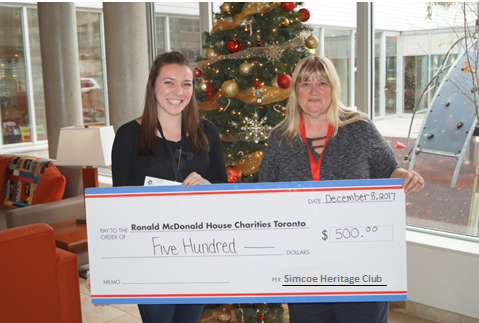 I was very honoured to travel down to Ronald MacDonald House in Toronto to present them with this cheque on behalf of Simcoe Heritage Club.Heritage Club ScholarshipsHeritage  Club will be awarding three scholarships to students starting, for the first time, their first year of full time studies, and the awards will be valued at $1000 for university and $500 for college studies. In order to be eligible, students must be dependent children, including adopted children, stepchildren, grandchildren, and wards in legal guardianship of an active member (dues paying member of 2 years) of a Heritage Club Chapter. All applications must be post-marked by June 28, 2018.

The program details are available on the Heritage Club website at heritageclub.ca under LINKS. The National Co-ordinator, and all applications and queries should be directed to Eldred Holmes at holmese@nl.rogers.com.
Discount For SeniorsThe following lists includes the store, discount and minimun age requirments:A & W (age; 60+): 20 % off foodThe Bay (age 60+): 15% off your purchase, first Tuesday of every monthBulk Barn (60+): 10% off your purchase every Wednesday.  Discount cannot be combined with any other discounts ($3 off %10 coupon)Canadian Tire (age 65+): 10% off regular price 1st Wednesday of monthGolden Griddle (age 55+): 10% discount , excluding alcohol, every dayGo Transit (age 65+): 1/2 price single ride adult fare, every dayGreyhound (62+): 10% off your purchase, everydayImperial Buffet (age 65+): 25% off buffet price, every dayLawton Drugs (age 55+): 20% off selected merchandise, every dayM & M Meats (age 60+): 5% off your purchase, every TuesdayMandarin Chinese Buffet (age 65+): 20% off the buffet, every dayMarriott (age 62+): 15% off or more on your room rate, every dayMcDonalds (age 60+): Large coffee for $0.85, every dayRexall Pharma Plus (age 55+): 20% off your puchase of regular merchandise every Tuesday of the MonthRona (age 65+): 10% off your regular price purchase, 1st Tuesday of monthSalvation Army (age 60+):10% off your purchase, every day.  Discount cannot be combined with other offersShoppers Drug Mart (age 55+): 20% off your purchase of regular priced merchandise (excludes certain items) every ThursdaySmitty's:  With a $2 annual fee, receive a $5 gift certificate and save 15% off any menu or retail item, every dayValue Village (age 55+): 10% off your purchase, every TuesdayVia Rail (age60+): Save on adult regular fare, every dayThe best possible way to receive a senior discount is to simply ask for one.  Most stores offer them but may not actively promote this service.  When in doubt. ask.  You can't get what you don't ask for.A special thank you to Jessica Lui for providing the above information.  If you have any information or article of interest that you would like to submit for our newsletters please contact Lea Maynard.YOUR EXECUTIVE COMMITTEELea Maynard, Chapter President, Newsletter Writer, Member’s List, Recruitment Email: maynardlea2@gmail.com presidentEmail: simcoecpcheritageclub@gmail.com chapterAnn Boles, Treasurer / Secretary, Editor, Telephone ContactEmail: annboles1946@yahoo.ca416-471-1861 please call after 6 PM Marcella Drover, Member at LargeAlice Leung, Past PresidentWe are always looking for volunteers to complete our Executive Committee.  If you are interested or would like to discuss any of the positions further,  please contact me, Lea Maynard: maynardlea2@gmail.com.We are still actively looking for other locations for our Luncheons and are asking our members to provide us with contacts and locations of restaurants you may want us to try.  If you have any suggestions of other activities that you feel would be of interest to our members please contact myself or Ann.Simcoe Heritage Club is your club, we require your participation and suggestions to make it all that it can be.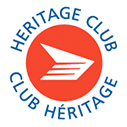 